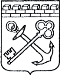 АДМИНИСТРАЦИЯ ЛЕНИНГРАДСКОЙ ОБЛАСТИКОМИТЕТ ПО СОХРАНЕНИЮ КУЛЬТУРНОГО НАСЛЕДИЯ ЛЕНИНГРАДСКОЙ ОБЛАСТИПРИКАЗ«___»____________2022 г.                                                         №___________________                                                                                                        Санкт-ПетербургОб установлении предмета охраны объекта культурного наследия регионального значения «Бюст Ленина В.И.», 1958 г., местонахождение: Ленинградская область, Гатчинский район, г. Гатчина, просп. 25 ОктябряВ соответствии со ст. 9.2, 20, 33 Федерального закона от 25 июня 2002 года                    № 73-ФЗ «Об объектах культурного наследия (памятниках истории и культуры) народов Российской Федерации», п. 2.1.1 Положения о комитете по сохранению культурного наследия Ленинградской области, утвержденного постановлением Правительства Ленинградской области от 24 декабря 2020 года № 850, Положением о едином государственном реестре объектов культурного наследия (памятников истории и культуры) народов Российской Федерации, утвержденным приказом Минкультуры России от 3 октября 2011 года № 954, приказываю:1. Установить предмет охраны объекта культурного наследия регионального значения «Бюст Ленина В.И.», 1958 г., местонахождение: Ленинградская область, Гатчинский район, г. Гатчина, просп. 25 Октября, принятого под государственную охрану указом Президента РФ от 05 мая 1997 № 452 «Об уточнении состава объектов исторического и культурного наследия федерального (общероссийского) значения», согласно приложению к настоящему приказу.2. Комитету по сохранению культурного наследия Ленинградской области обеспечить:- внесение соответствующих сведений в Единый государственный реестр объектов культурного наследия (памятников истории и культуры) народов Российской Федерации;-  размещение настоящего приказа на сайте комитета  по сохранению культурного наследия Ленинградской области в информационно-телекоммуникационной сети «Интернет».3. Настоящий приказ вступает в силу со дня его официального опубликования.4. Контроль за исполнением настоящего приказа оставляю за собой. Заместитель ПредседателяПравительства Ленинградской области – председатель комитета по сохранениюкультурного наследия                                                                                            В.О. ЦойПриложениек приказу комитетапо сохранению культурного наследияЛенинградской областиот «___» _____________2022 г.№ _________________________Предмет охраныобъекта культурного наследия регионального значения«Бюст Ленина В.И.», 1958 г., местонахождение: Ленинградская область, Гатчинский район, г. Гатчина, просп. 25 ОктябряПредмет охраны может быть уточнен в процессе историко-культурных                                     исследований, реставрационных работ.№п/пВиды предмета охраны Предмет охраныФотофиксация12341Объемно-пространственное решение территории: историческое местоположение                в границах территории городского сквера г. Гатчины, на просп. 25 Октября;историческое пространственное             и архитектурно-композиционное решение территории, представляющее собой сквер                      с дорожками, ведущими к памятнику с северо-запада, северо-востока, востока и юго-востока и с многоугольной в плане площадью вокруг памятника;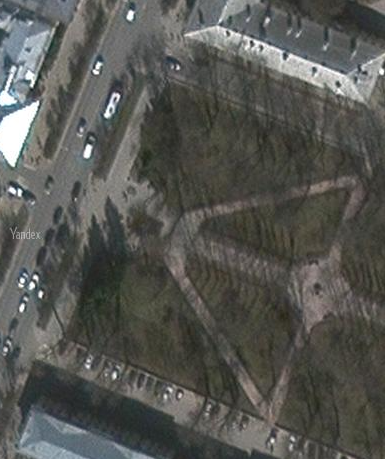 2.Объемно-пространственное решение:историческое местоположение памятника;габариты, композиция памятника, отметки высот поребрика, цоколя, постамента и скульптуры;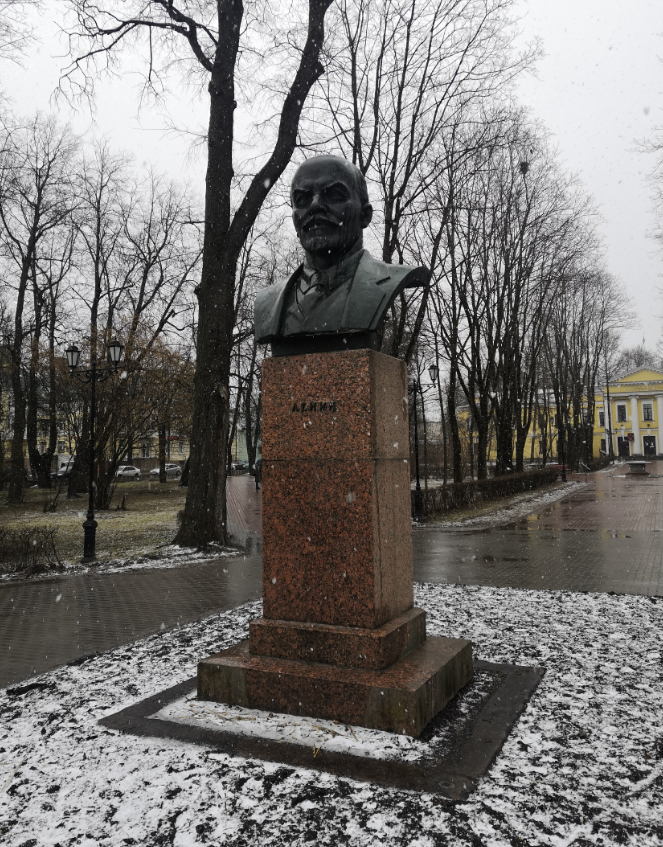 3Архитектурно-художественное решение, материалы конструкций: поребрик цветника:исторические габариты, конфигурация (прямоугольная), материал (гранит); цоколь постамента:исторические габариты, конфигурация (прямоугольная, двухступенчатый), оформление (фаски на углах верхней плиты) материал (гранит);постамент:исторические габариты, конфигурация (прямоугольная), материал (гранит);скульптура в виде фронтального погрудного бюста В.И. Ленина,               в основании которого расположен подковообразный плинт:исторические габариты, конфигурация, материал (бронза), цвет (черный);текст на северо-западной стороне постамента: «ЛЕНИН», местоположение, способ нанесения (накладные буквы), материал (металл), цвет (черный);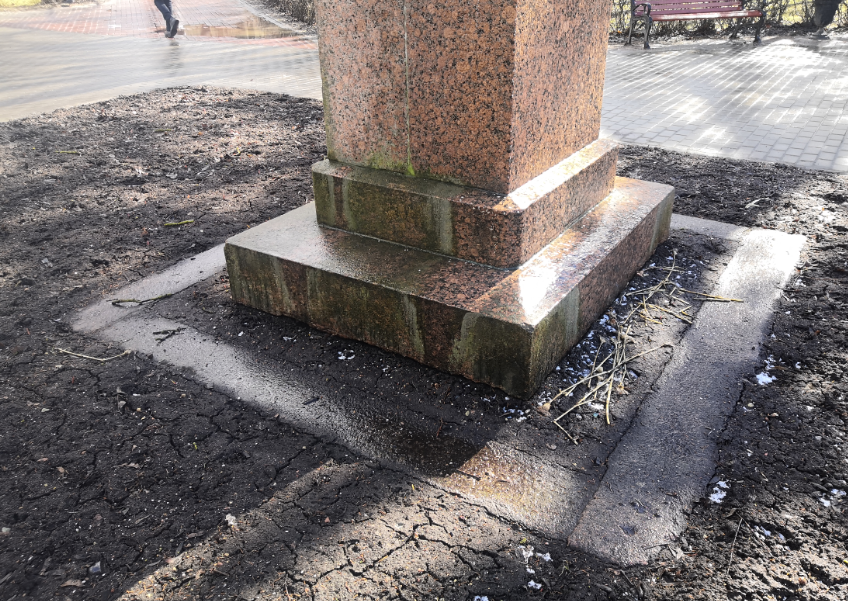 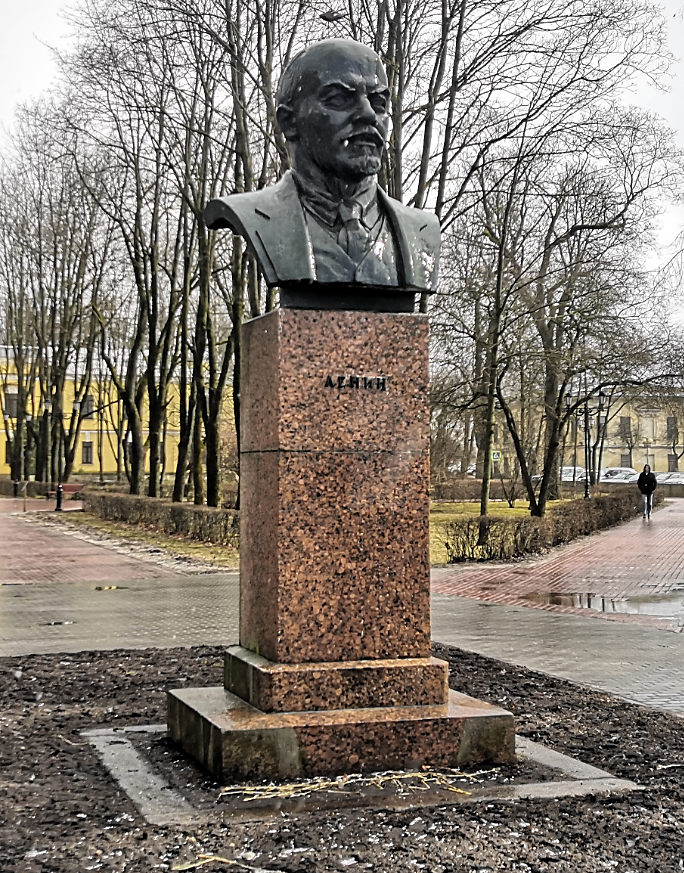 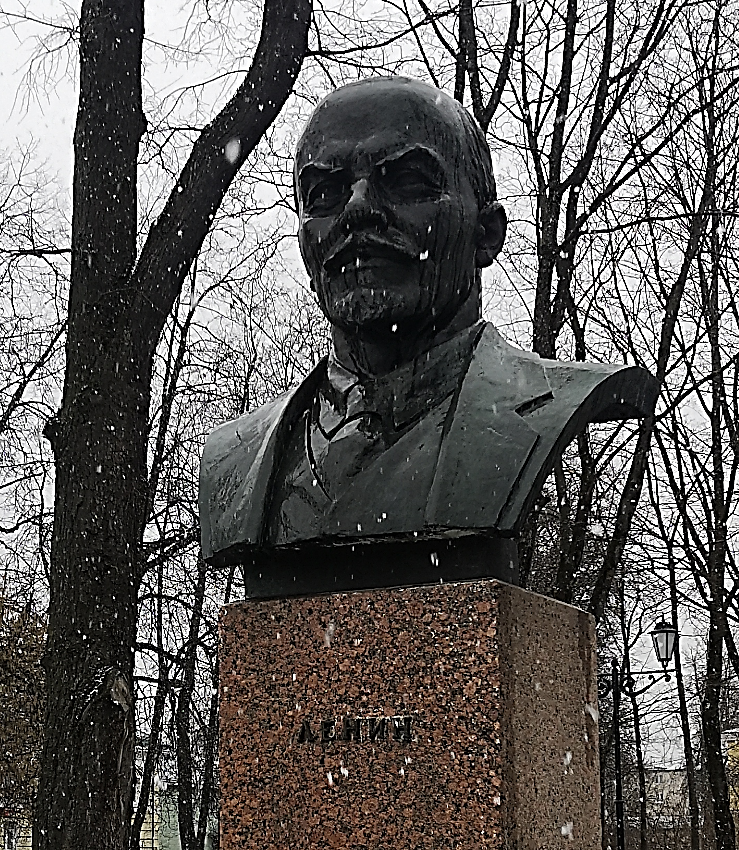 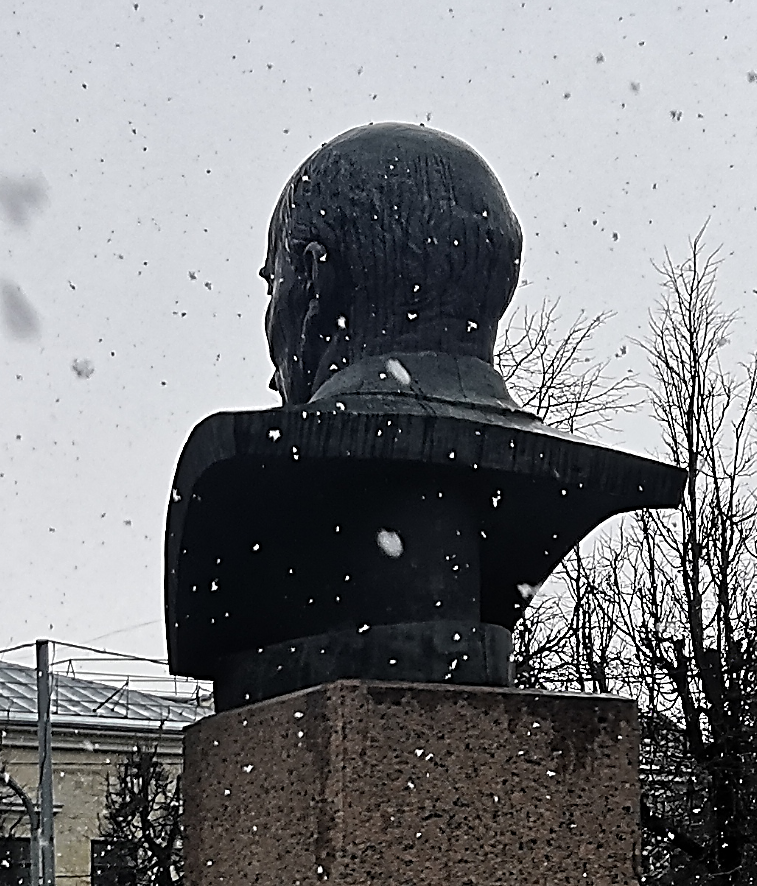 